NO. 13401855VIT-A-WAY SHEEP & GOAT MINERALFOR SHEEP AND GOATSGuaranteed AnalysisIngredientsDICALCIUM PHOSPHATE, SALT, CALCIUM CARBONATE, MAGNESIUM OXIDE, PROCESSED GRAIN BY-PRODUCTS, MOLASSES PRODUCTS, VEGETABLE OIL, ZINC SULFATE, VITAMIN A SUPPLEMENT, VITAMIN D SUPPLEMENT, VITAMIN E SUPPLEMENT, IRON OXIDE, MANGANESE SULFATE, YEAST, SODIUM SELENITE, ETHYLENEDIAMINE DIHYDRIODIDE, NATURAL AND ARTIFICIAL FLAVORING AND COBALT CARBONATE.Feeding DirectionsLocate mineral station in loafing area where livestock congregate, near a continuous supply of clean fresh water. Offer free choice as the only source of supplementary minerals for sheep and goats. A variation in consumption may be noticeable according to the quality of forage available. Protect from rain. Always provide plenty of clean fresh water for drinking.Manufactured By:Hi-Pro Feeds LLCHome OfficeP.O. Box 519Friona, Texas 7903550 lbs (22.68 KG) NET WEIGHT13401855 06/21Calcium (Min.)14.4%Calcium (Max.)17.3%Phosphorus (Min.)8.0%Salt (Min.)22.5%Salt (Max.)27.0%Copper (Min.)2.0ppmSelenium (Min.)19.9ppmVitamin A (Min.)99,000IU/LB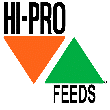 